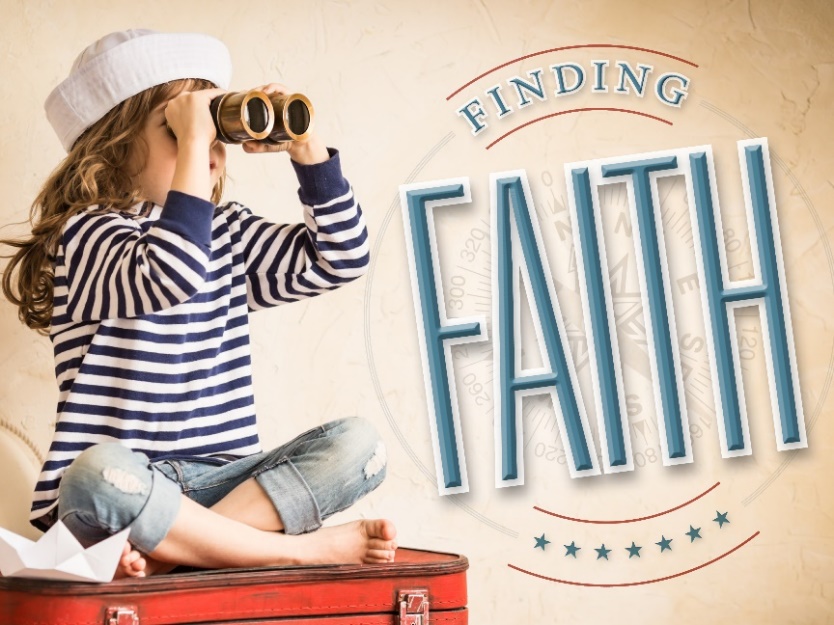 “Finding Faith: Part 2–The Rewards”Hebrews 11:1-10Pastor Peter NikkelCoast Hills Community ChurchNovember 15, 2015Read Hebrews 11:1-10.  What are some words that describe your present level of faith?As you scan the names of these heroes of faith, whom do you most admire? With whom can you identify with in a special way? One of the rewards of faith is courage. Where do you see that in this chapter? What story can you share of how your faith has brought you courage?  What does ‘doing something courageous’ do to the quality of our life?Read Hebrews 11:13-16. What part of this is surprising to you? How can we apply this to our faith journey? What implications does this have for our prayer requests?  What does it mean to be an alien and a stranger on earth?What does it mean to you that not all these people of faith met with success (e.g. Abel)?How has your faith helped you to get you through a tough time in your life? Did James 1:2-4 work for you?What are you doing to nurture you faith? To share your faith?Who are some current people that you consider to be heroes of faith? How have your mentors inspired you?  How much time do you make for being mentored?Pastor Peter defined faith as “a way of thinking about God and his Word: thinking positively, confidently, expectantly, and reverently, about God and his plan for us.”  If faith is indeed a way of thinking, how legitimate is it to complain about not having enough faith?Read Nehemiah 8:10; Acts 16:25; Colossians 2:6-7. How have you experienced the rewards of faith mentioned in these verses? How would your family and friends rate you on the ‘joy & thanksgiving’ scale?